LUCENon è ancora finito l’invernoe c’è già tanta luce,così tanta luce.Sembra sia appena passatauna lunga notte,aver scostato adesso le coperteper alzarsi.È l’inizio di un nuovo sogno.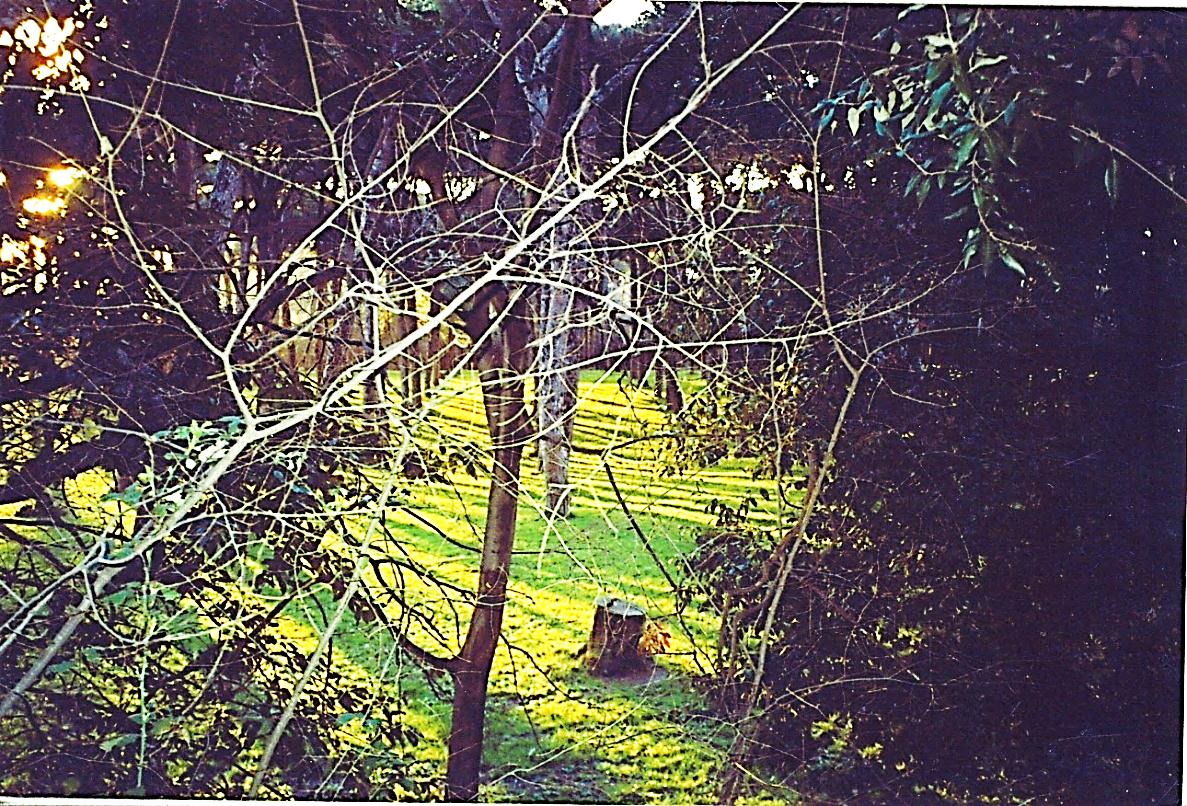 Buon risveglio a tutti!